http://mrnussbaum.com/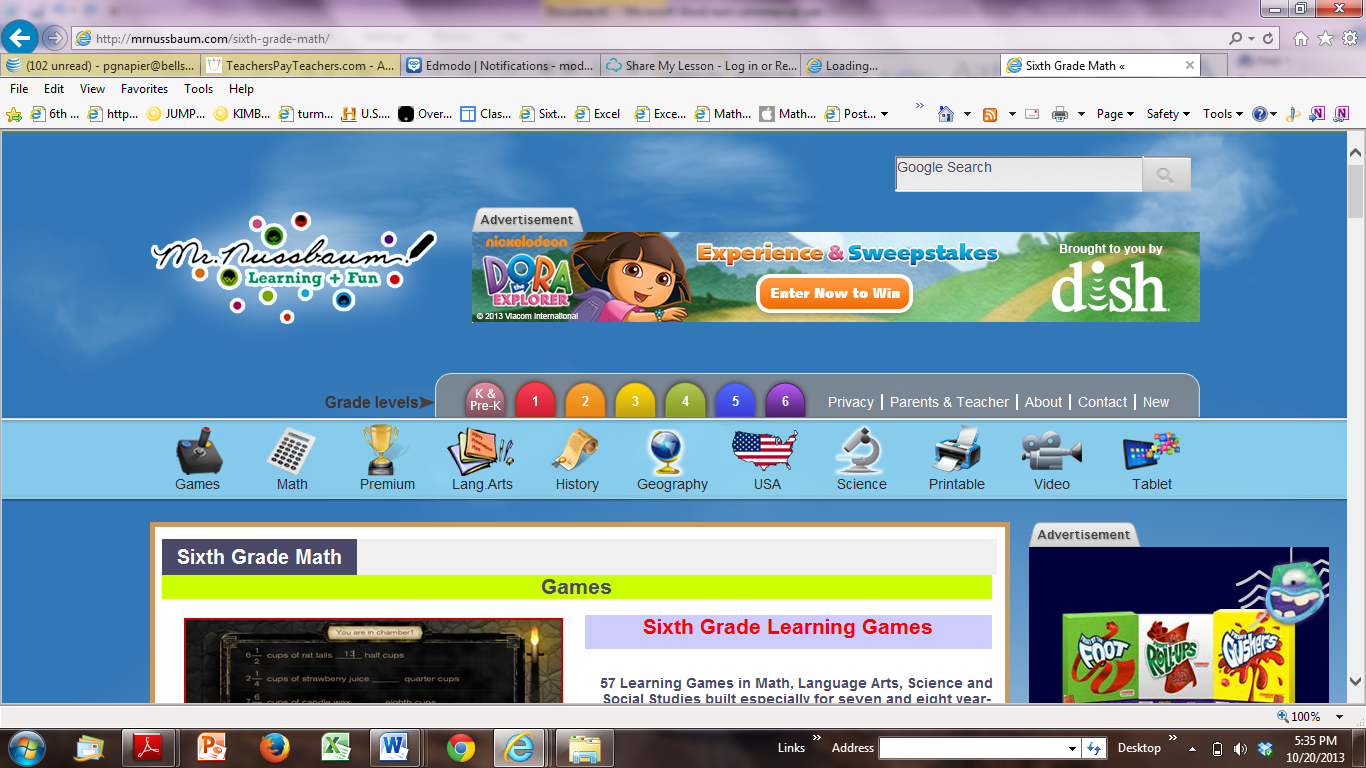 Go to 6th grade Math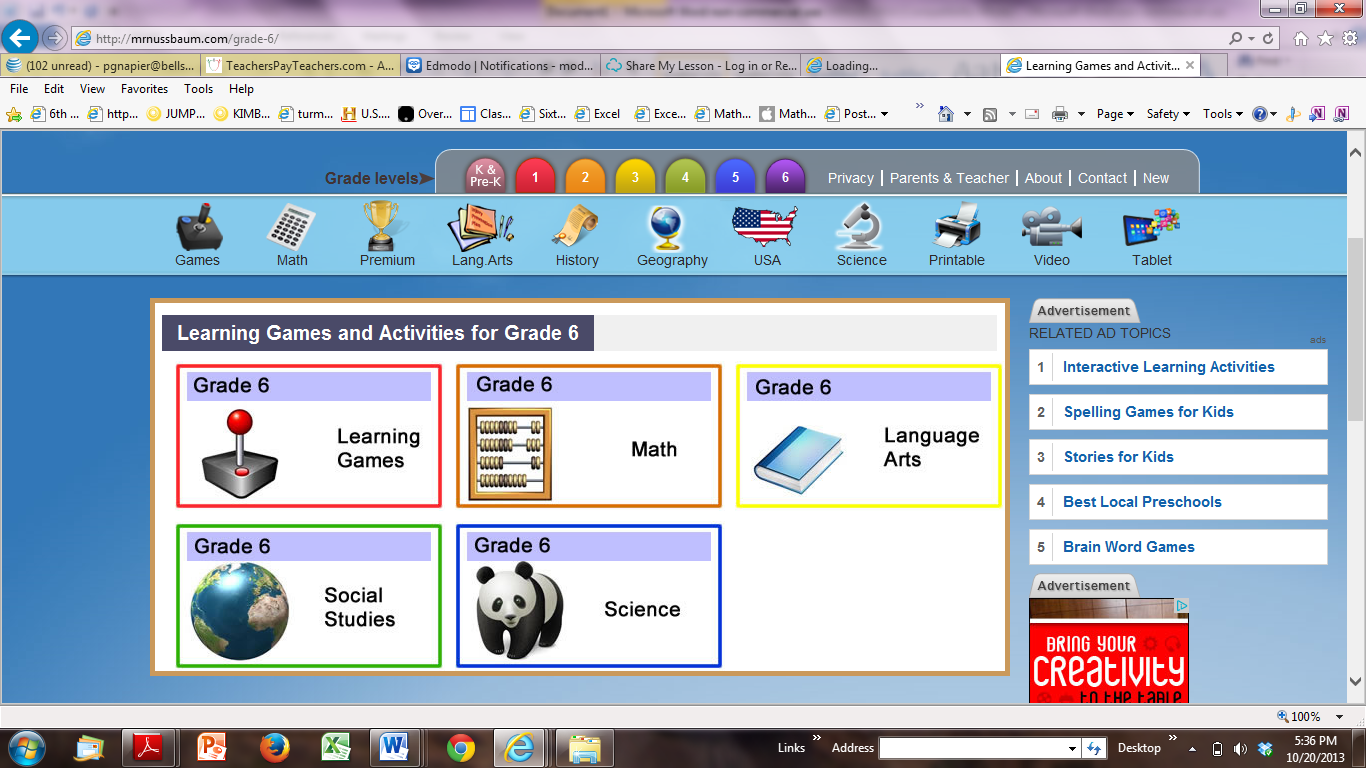 Drag N Drop Decimals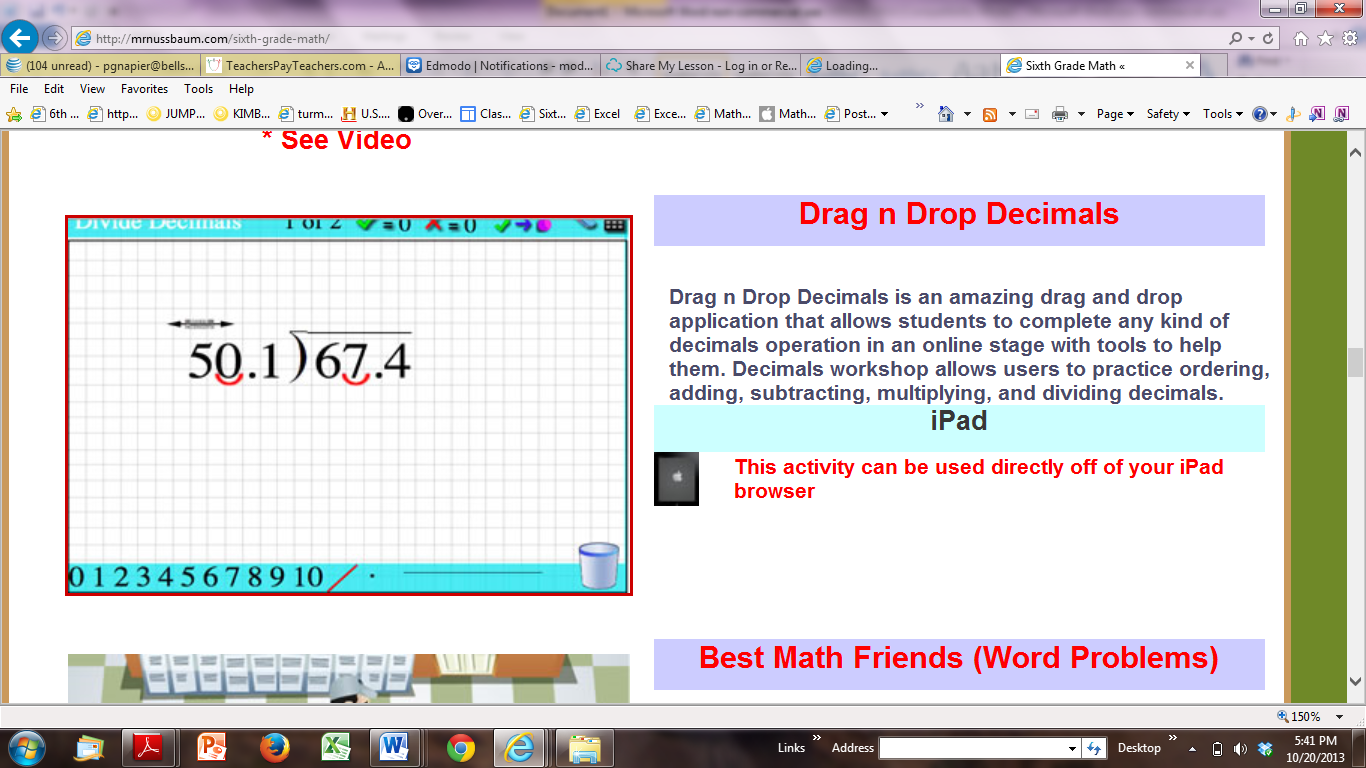 Drag N Drop Fractions 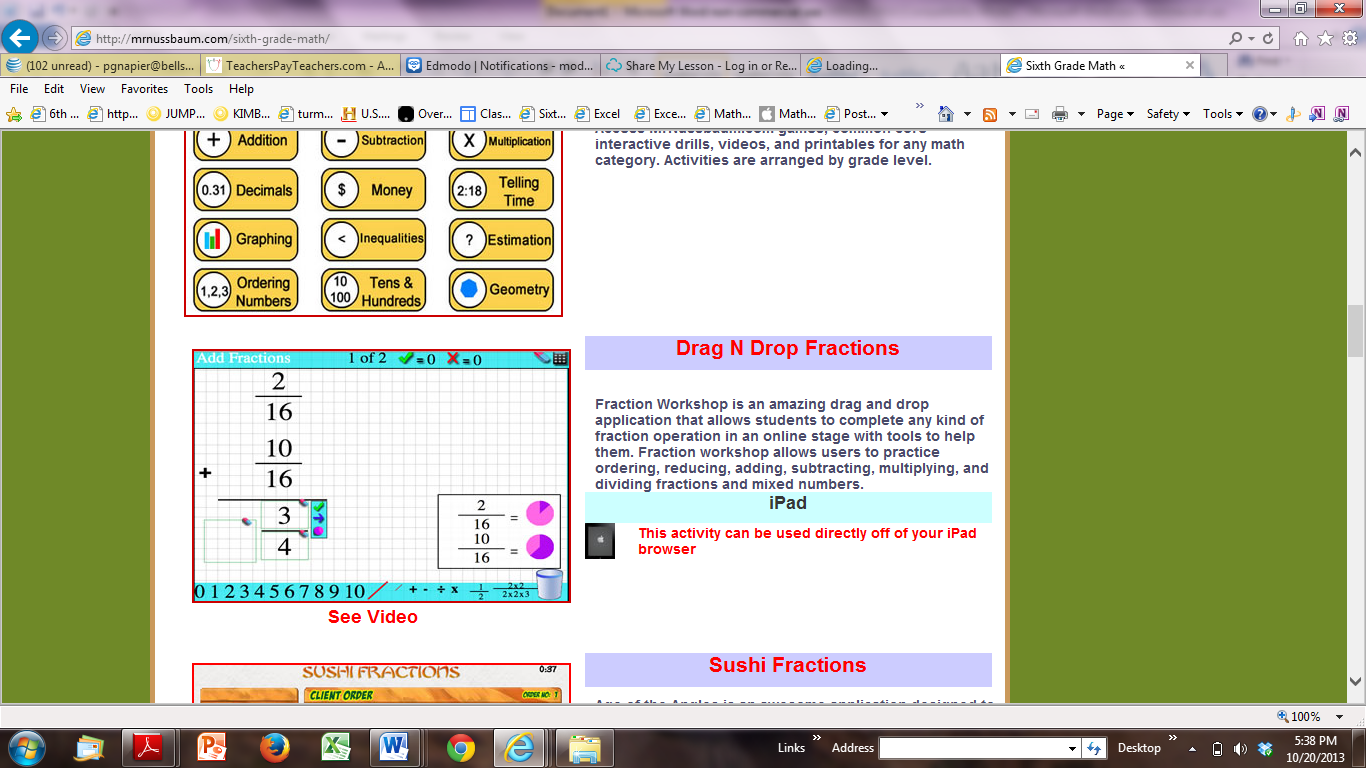 